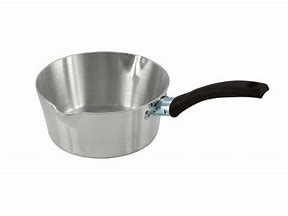 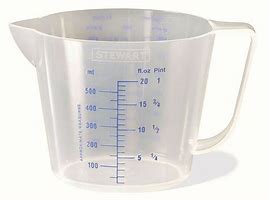 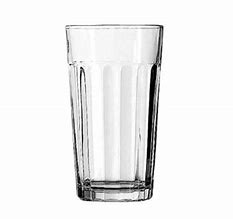 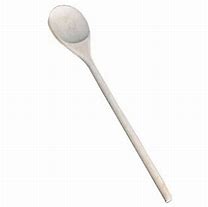 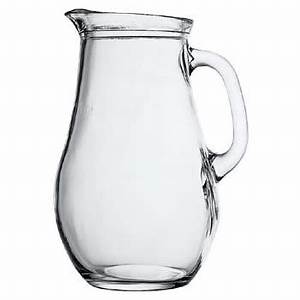 What you will need to make lemonade and orangeade  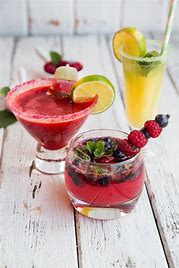 What you will need to make lemonade and orangeade  homemade lemonade4 Fresh lemons140g Granulated sugar1 litre cold waterHomemade orangeade3 fresh oranges1 fresh lemon140g granulated sugar1 litre cold water